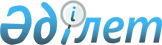 Қазақстан Республикасы Үкіметінің 2000 жылғы 28 қаңтардағы N 137 қаулысына өзгерістер енгізу туралы
					
			Күшін жойған
			
			
		
					Қазақстан Республикасы Үкіметінің қаулысы 2002 жылғы 26 сәуір N 476. Күші жойылды - ҚР Үкіметінің 2008 жылғы 31 желтоқсандағы N 1332 Қаулысымен.

      



Ескерту. Қаулының күші жойылды - ҚР Үкіметінің 2008 жылғы 31 желтоқсандағы 


 N 1332 


 (2009 жылғы 1 қаңтардан бастап қолданысқа енгізіледі) Қаулысымен.




      Қазақстан Республикасының Үкіметі қаулы етеді: 






      1. "Қазақстан Республикасында өндірілетін және Қазақстан Республикасының кеден аумағына әкелінетін, Қазақстан Республикасының аумағында сатылатын акцизделетін тауарларға және құмар ойын бизнесіне арналған акциз ставкалары туралы" Қазақстан Республикасы Үкіметінің 2000 жылғы 28 қаңтардағы N 137 

 қаулысына 

 (Қазақстан Республикасының ПҮКЖ-ы, 2000 ж., N 4, 56-құжат) мынадай өзгерістер енгізілсін:




      көрсетілген қаулыға 1-қосымшада:




      3-бағандағы "Салық салу объектісі" деген сөздер "Салық базасы (салық салу объектісі)" деген сөздермен ауыстырылсын;




      мына:




"0301,        Бекіре және албырт     өндірілетін    100%      100%"




0302,         балықтар, бекіре және  тауарларға - 




0303,         албырт балықтың        құны,




0304,         уылдырығы, бекіре      әкелінетін




0305,         және албырт            тауарларға -




1604**-тен    балықтардан            кедендік құны




              дайындалған жеңсік     




              тағамдар және




              уылдырықтар




     деген жол мынадай редакцияда жазылсын:




"0301,        Бекіре және албырт     өндірілетін    100%      100%";




0302,         балықтардың            тауарларға -




0303,         уылдырығы              құны,




0304,                                әкелінетін




0305,                                тауарларға -




1604**-тен                           кедендік құны




     мына:




"7013 21,     Қорғасын хрусталінен   өндірілетін    0         0    




7013 31,      жасалған бұйымдар,     тауарларға -




7013 91,      хрустальді жарық       құны,




9405 10 500** беретін                әкелінетін




-ден          аспаптары              тауарларға -




                                     кедендік құны



271600000     Электр энергиясы       физ. көлемі  0,03 теңге/ 0,03 




                                                            теңге/




                                                 кВт.сағ. кВт.сағ."



     деген жолдар алынып тасталсын;




     мына:




"271000270    Бензин                 физ. көлемі 2-қосымшаға 31 евро




271000360**   (авиациялықтан                        сәйкес  1 тонна"




              басқа):




              Саудада жанама         физ. көлемі 2000 теңге/




              салықтар "шыққан                      1 тонна




              елі" принципі




              бойынша салынатын,




              Тәуелсіз Мемлекеттер




              Достастығына мүше




              мемлекеттерге




              экспортталатын




              бензиннен басқа




     деген жолдар мынадай редакцияда жазылсын:




"271000270    Бензин                физ. көлемі  2-қосымшаға 31 евро




271000360**   (авиациялықтан                      сәйкес  /1 тонна";




              басқа)




     мына:




              "Ойын бизнесі          құмар ойын     20%




              (лотереядан басқа)     бизнесінен




                                     түсім




              Лотереялар,            Лотереялар     10%"




              мемлекеттіктен         өткізуден




              (ұлттықтан) басқа      мәлімделген




                                     түсім



     деген жолдар мынадай редакцияда жазылсын:




              "Құмар ойын бизнесі    ойын үстелі    130-740 АЕК




              (лотереядан басқа)     




                                     ақшалай        5-25 АЕК




                                     ұтысты ойын




                                     автоматы



                                     тотализатор    80-200 АЕК




                                     кассасы                    



                                     букмекер       20-100 АЕК




                                     кеңсесінің




                                     кассасы     



              Лотереяларды           оған акциз     10%";  




              ұйымдастыру және       сомасын




              өткізу                 қоспағандағы




                                     сыйлық




                                     қорына




                                     жататын




                                     сомалар




                                     шегерілген




                                     мәлімделген




                                     түсім



      ескерту алынып тасталсын;




      көрсетілген қаулыға 2-қосымша осы қаулының қосымшасына сәйкес жаңа редакцияда жазылсын.






      2. Осы қаулы қол қойылған күнінен бастап күшіне енеді және жариялануға тиіс.




      Қазақстан Республикасының






      Премьер-Министрі






Қазақстан Республикасы   




Үкіметінің        




2002 жылғы 26 сәуірдегі  




N 476 қаулысына     




қосымша       





"Қазақстан Республикасы Үкіметінің 




2000 жылғы 28 қаңтардағы    




N 137 қаулысына        




2-қосымша        




Қазақстан Республикасының аумағында өндірілетін, бензинмен (авиациялықтан басқа) және дизель отынымен көтерме және бөлшек сауданы жүзеге асыратын заңды және жеке тұлғалар сататын бензин (авиациялықтан басқа) мен дизель отынына арналған акциз ставкалары




____________________________________________________________________




                              ! 1 тоннаға арналған акциз ставкалары




                              !            (теңгемен)   ____________________________________________________________________




                              ! Бензин            ! Дизель отыны




                              ! (авиациялықтан    ! (СЭҚ ТН коды




                              ! басқа)            ! 2710 00610,




                              ! (СЭҚ ТН коды      ! 2710 00650,




                              ! 2710 00270-       ! 2710 00690)




                              ! 2710 00360)       ! 




____________________________________________________________________




             1                       2                  3    




____________________________________________________________________




 Мұнай өңдеу зауыттарының        4500                540




 өз өндірісінің бензин




 (авиациялықтан басқа) мен




 дизель отынын көтерме




 саудада сатуы 



 Заңды және жеке тұлғалардың     0                   0




 бензин (авиациялықтан басқа)




 мен дизель отынын көтерме




 саудада сатуы     



 Мұнай өңдеу зауыттарының        5000                600




 бензин (авиациялықтан басқа) 




 мен дизель отынын бөлшек




 саудада сатуы, өздерінің




 өндірістік мұқтаждарына




 пайдалануы 



 Заңды және жеке тұлғалардың     500                 60          




 бензин (авиациялықтан басқа)




 мен дизель отынын бөлшек




 саудада сатуы, өздерінің




 өндірістік мұқтаждарына




 пайдалануы                                                     ".




___________________________________________________________________


					© 2012. Қазақстан Республикасы Әділет министрлігінің «Қазақстан Республикасының Заңнама және құқықтық ақпарат институты» ШЖҚ РМК
				